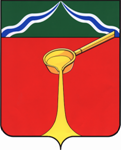 Калужская областьЛ Ю Д И Н О В С К О Е    Р А Й О Н Н О Е     С О Б Р А Н И Е муниципального района«Город Людиново и Людиновский район»Р Е Ш Е Н И Еот  10.12. 2018 г.				                                               № 66О проведении  ежегодного районного конкурса «Новогодние арт – фантазии»В соответствии со ст. 15 Федерального закона от 06.10.2003 № 131-ФЗ   «Об общих принципах организации местного самоуправления в Российской Федерации», ст. 8 Устава муниципального района «Город Людиново и Людиновский район»,  Людиновское  Районное  Собрание РЕШИЛО:1. Утвердить проведение на территории муниципального района «Город Людиново и Людиновский район» ежегодного  районного  конкурса «Новогодние арт – фантазии».2.  Утвердить Положение о проведении  на территории муниципального района «Город Людиново и Людиновский район» ежегодного районного конкурса «Новогодние арт – фантазии»  (прилагается).3. Опубликовать настоящее решение в установленном законом порядке.4. Настоящее решение вступает в силу с момента принятия.Глава муниципального района«Город Людиново и Людиновский район» 			                       Л.В. Гончарова